★简历投递方式：扫描以下二维码（或网址：https://www.wjx.cn/jq/89881943.aspx）进行简历投递，以后台导出数据为准，请确保简历投递成功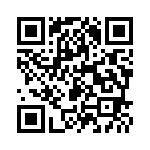       （温馨提示：请认真阅读相应的岗位要求，投递自己适宜的岗位，每人仅投一次简历，请确保信息填写无误，切勿重复投递）附件：主要岗位职责、应聘基本条件电车司机岗位一、电车司机主要岗位职责：1.严格执行公司各级规定制度，切实把好行车安全关。2.负责驾驶电客车，安全、准点的将乘客输送到目的地。3.严格遵守“两纪一化”和“呼唤应答”制度，消灭行车安全隐患和客车故障隐患。4.严格按规定程序处理进行车辆故障处置，确保列车安全运行。5.发生突发事件时，严格按相关应急处理程序处理事件。6.完成上级布置的其他工作。二、应聘基本条件：（一）年龄：35周岁以下（二）学历及专业要求：大专及以上学历，电力机车、机电、电气、自动化、电子技术、机械、计算机等理工科类专业，符合优先考虑条件者可不受专业限制；身体素质：1.原则上要求身高165cm及以上；2. 双眼矫正视力不低于5.0，听力、辨色力正常；3.身体健康，无恐高症，无重大疾病、传染病及精神病，并按招聘流程通过市级以上医院参加医院体检，并取得体检报告或健康证明。其他要求：1.若持有机动车驾驶证，驾驶证不得处于实习期内。2. 未违反法律法规，思想品质良好，组织纪律性强，能吃苦耐劳，能适应夜间倒班工作并且具备快速学习能力。3.具有较强的应变能力、语言表达能力和抗压能力。优先条件：1.持有C2或以上机动车驾驶证者优先考虑； 2.有轨道交通电客车或大型客车驾驶工作经验者优先考虑； 3.持有有轨电车P驾驶证者优先考虑。